Publicado en Madrid el 17/05/2022 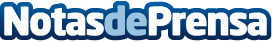 Back Market consigue el reconocido estatus legal francés de Empresa con Misión con el objetivo de impulsar un impacto positivo social y medioambiental Back Market ha registrado legalmente su estatus de Empresa con Misión con el objetivo de capacitar a las personas para salvar a las máquinas y dispositivos tecnológicos a través de la reparación y la economía circularDatos de contacto:Rocío Ramírez+34 936 318 450Nota de prensa publicada en: https://www.notasdeprensa.es/back-market-consigue-el-reconocido-estatus Categorias: Internacional Nacional Ecología Emprendedores Recursos humanos Innovación Tecnológica http://www.notasdeprensa.es